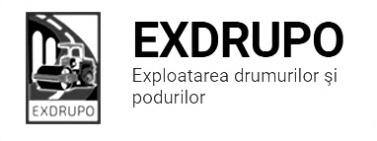 Notă informativăcu privire la lucrările de întreţinere şi salubrizare a infrastructurii rutieresect. Centru: executate 19.03.2021:Salubrizarea manuală: str. Sihastrului-3curse, str. Pietrarilor-1cursă.Salubrizarea pasajelor subterane: bd. Șt. cel Mare-Ciuflea-0,5curse, bd. Șt. cel Mare-Negruzzi-0,5curse, șos. Hîncești-Spicului-0,5curse, șos. Hîncești-Sihastrului-0,5curse, șos. Hîncești, 176-0,5curse.  executate 19-20.03.2021 (în noapte):Salubrizarea mecanizată : str. Ismail, bd. D. Cantemir, str. Columna, str. Mit. Varlaam, bd. Gagarin, bd. Negruzzi, Aleea Gării, bd. Șt. cel Mare, str. Ciuflea, Viaduc, str. București, str. P. Halippa, șos. Hîncești, str. Gh. Asachi. executate 20.03.2021 :Salubrizarea mecanizată: str. Albișoara, str. V. Trandafirilor, str. Inculeț, str. Testimițeanu, str. Gh. Cașu, str. M. Mică, str. I. C. Suruceanu, str. C. Vîrnav, str. T. Strișcă, str. P. Ungureanu, str. Grenoble, str. Miorița, șos. Hîncești Intr. Veche, str. Spicului, str. Ialoveni, str. Sihastrului.executate 21-22.03.2021 (în noapte):Salubrizarea mecanizată : str. Ismail, str. Columna, str. Mit. Varlaam, str. Ciuflea, Viaduc, bd. Șt. cel Mare, str. Pușkin, str. Vl. Pîrcălab, str. M. Eminescu, str. V. Alecsandri, str. Tighina, str. Bolgară, str. Armenească, str. A. Mateevici, str. Bernadazzi, str. A. Sciusev, str. M. Kogălniceanu.planificate 22.03.2021:Salubrizarea manuală: str. Pietrarilor, Dr. Viilor. sect. Buiucani: 	executat 19.03.2021:Salubrizarea mecanizată: str. M. Viteazul, str. A. Sciusev, str. C. Stere, str. V. Lupu, str. Constituției, str. Cornului, str. E. Coca.Salubrizarea manuală: str. I. Creangă-1cursă, str. Paris, str. Sucevița, str. O. Ghibu, str. Suceava-3curse. executate 19-20.03.2021 (în noapte):Salubrizarea mecanizată :  Piața D. Cantemir, C. Ieșilor, str. I. Creangă, - E. Coca, Piața Unirii, bd. A: Iulia, str. 31 August.executate 20.03.2021 :Salubrizarea mecanizată : str. Mesager, B. Sculeni, str. 27 Martie, str. Belinski, str. I. Pelivan, str. N. Costin, str. L. Deleanu.    planificate 22.03.2021:Salubrizarea manuală: str. Suceava, str. Mușatinilor, str. Codreanu. sect. Rîşcani:executate 19.03.2021:Salubrizarea manuală: str. Petricani-4curse. executate 20.03.2021 :Salubrizarea mecanizată : bd. Renașterii, C. Orheiului, str. Petricani, str. T. Vladmirescu, C. Moșilor, str. Florilor, str. Studenților.executate 21-22.03.2021 (în noapte):Salubrizarea mecanizată : str. Albișoara, bd. Renașterii, str. Kiev,  bd. Moscova, str. B. Voievod, str. A: Russo, C. Orheiului, str. Petricani.planificate 22.03.2021:Salubrizarea manuală: str. Petricani, str. Badiu.   sect. Botanica:executate 19.03.2021:Salubrizarea manuală: șos. Muncești, bd. Dacia-Aeroport-Sîngera-6curse.Lichidarea situației de avariere în b/a suprimat: bd. Dacia-1,9t.  executate 19-20.03.2021 (în noapte):Salubrizarea mecanizată : bd. Dacia, Viaduc, bd. Decebal, str. Burebista, str. Independenții, str. Hr. Botev, str. Zelinski, str. Titulescu, str. Gr. Botanică.executate 20.03.2021:Salubrizarea mecanizată : bd. Dacia, str. Gr. Botanică, Viaduc, str. Sarmizegetusa, str. Trandafirilor, șos. Muncești.executate 21-22.03.2021 (în noapte):Salubrizarea mecanizată :  bd. Dacia, Viaduc, bd. Decebal, str. Hr. Botev, str. Independenții, str. Teilor, str. Gr. Botanică. planificate 22.03.2021:Salubrizarea manuală: șos. Muncești (Sîngera), str. Minsk.   sect. Ciocana:executate 19.03.2021:Salubrizarea mecanizată :  str. Voluntarilor, str. M. Drăgan, str. M. Sadoveanu, str. M. Spătarul.    Salubrizarea manuală: str. Voluntarilor-2curse, str. Otovasca-2curse.  Amenajare/compactare pietriș: str. Eroii Neamului-1 200m2.executate 19-20.03.2021 (în noapte):Salubrizarea mecanizată : str. A. Russo, bd. M. cel Bătrîn, str. G. Latină, str. P. Zadnipru, str. I. Vieru, str. I. Dumeniuc, str. Studenților. executate 21-22.03.2021 (în noapte):Salubrizarea mecanizată : str. L. Bîcului, str. Uzinelor, str. V. lui Vodă.    planificate 22.03.2021:Salubrizarea manuală: str. Otovasca.     Amenajare/compactare pietriș : str. Eroi Neamului.    sect. OCR :executate 19.03.2021:Instalarea indicatoarelor rutiere: str. Albișoara-20buc.  planificate 22.03.2021:Deservirea indicatoarelor rutiere: mun. Chișinău.     sect. Întreținerea canalizării pluviale:executate 19.03.2021:Curățirea canalizării pluviale: bd. Dacia-Estacada Sîngera-22buc., Viaduc-20buc., str. Ciuflea-11buc., str. 31 August-10buc. Reparația canalizării pluviale: bd. Dacia-Estacada Sîngera-3gril.inst., 1cursă gunoi.Spălarea rețelelor canalizării pluviale: str. B. Bodoni, bd. Șt. cel Mare.planificate 22.03.2021:Reparația canalizării pluviale:  bd. Renașterii, bd. Gr. Vieru.  Curățirea canalizării pluviale: str. Miorița, șos. Hîncești.    Spălarea rețelelor canalizării pluviale: bd. Șt. cel Mare.   sect. Specializat îninfrastructură (pavaj):executate 19.03.2021:Amenajare pavaj: str. Testimițeanu (tr.)-15m2 demont.pavaj, 25m2 scarificare pietriș, 25m2 pavaj vechi montare, 3t/1cursă încărcare/transportare gunoi.   planificate 22.03.2021:Amenajare pavaj: str. Testimțeanu.  sect. Specializat îninfrastructură (restabilirea învelișului asfaltic):executate 19.03.2021:Amenajare/profilare/compactare pietriș: s. Ceroborta-150t/1 000m2.    planificate 22.03.2021:Amenajare/compactare pietriș: s. Ceroborta. Măsurile întreprinse pentru prevenirea răspîndirii Covid-19:Toate unităţile de trasport sunt dezinfectate la începutul şi la sfîrşitul programului de lucru;Muncitorilor este verificată starea de sănătate de către medicul întreprinderii;Muncitorii sunt echipaţii cu:mască de protecţie;mănuşi de protecţi;dezinfectant.   Inginer SP          A. Bodnariuc